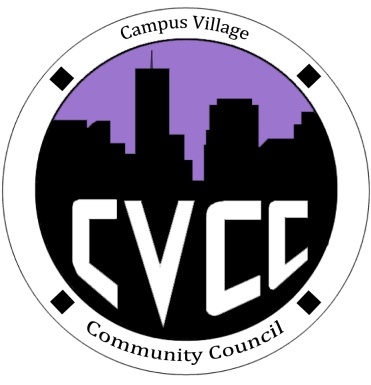 Community Council AgendaSunday, September 22, 2013Call to Order: Roll Call:PresidentVice-PresidentTreasurerSecretaryMarketing Coordinator Icebreaker- CassandraUnfinished Business: Funding RequestsJenny KimSeptember EventsHike at North Table MountainSaturday, Sept. 28 from 9am-2pmBoxed lunches (Sodexo)- $7.75 per person ($286.75 total)October Eventsa. Art Appreciation Week (Oct.7-10)b. Townhall: Thursday, October 10 @ 7pmc. Halloween Dance: October 24 @ 8pmNew Business:November Townhall: Thursday, November 14 @ 5:30pmFunding RequestsBudget updateCVCC Swag ProposalFrom the Floor:Advisor Remarks:Adjournment: 